22nd Annual Tiger FootballGolf OutingWhen:	Friday, May 28th, 2021Where:	Homestead Springs Golf CourseTime:	2:00 Shotgun Start   Price:	$75/person	$300/teamThere will be a longest drive and closest to the pin competition holes for prizes.  There will also be a pig roast with Harry’s famous pig. Other food will be served during the outing.  Beer will be sold for $1 so please no players at the outing.  Mulligans will be sold for $20 per team, giving each person one extra shot on the course anywhere except the green.  Raffle tickets will be sold for prizes throughout the day.  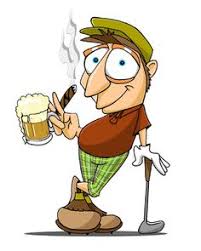 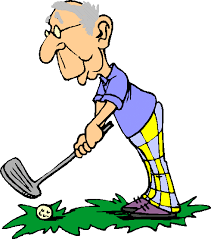 We are looking for sponsors. For $250 you can have a banner on the course and set up a booth during the outing.  It is $100 to sponsor a hole.   This will get you a sign with your company’s name on it on a hole on the course.  Donations are accepted as well.Team Name						Company Name________________________________			________________________Players:1.  _____________________________			________________________2.  _____________________________			________________________3.  _____________________________			________________________4.  _____________________________			________________________Thanks for supporting Tiger Football.  Please mail registration to Jeff Lomonico at 6945 Stemen Road Pickerington, Ohio 43147